VLOGA-podaljšanje vodnega dovoljenja za lastno oskrbo s pitno vodo (izjava občina)Št. vodnega dovoljenja za lastno oskrbo s pitno vodo: ___________________________________Datum veljavnosti: ___________________________________Spodaj podpisani______________________________________________ (ime, priimek, naslov)prosim za izjavo, da se oskrbovani objekt ______________________________________________ (naslov objekta, parc.št., k.o.)ne nahaja na območju, kjer se izvaja javna služba oskrbe s pitno vodo, oziroma, da izvajanje javne službe ni zagotovljeno oz. ni predvideno.Kraj in datum: ______________                                                       Podpis: __________________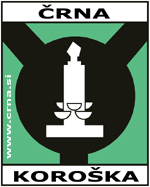 Občina ČRNA NA KOROŠKEMCenter 1012393 ČRNA NA KOROŠKEMTelefon: 02 870 48 10Fax:       02 870 48 21e-mail:   obcina@crna.si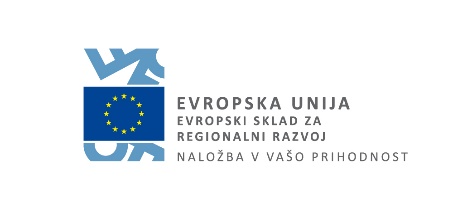 